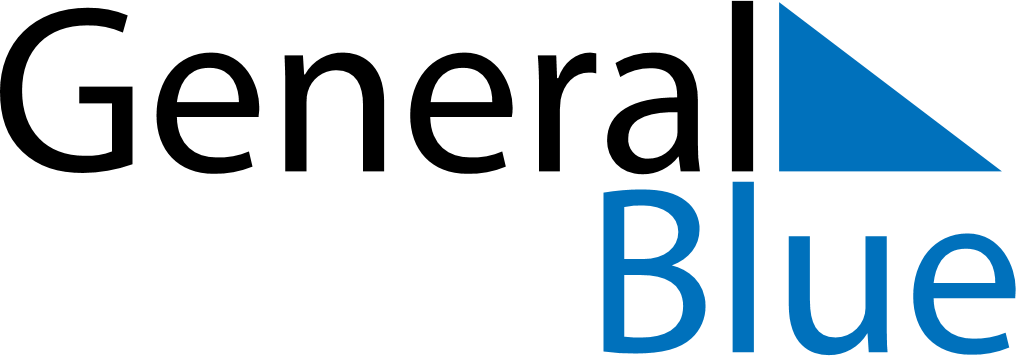 August 2024August 2024August 2024August 2024August 2024August 2024Nowogard, West Pomerania, PolandNowogard, West Pomerania, PolandNowogard, West Pomerania, PolandNowogard, West Pomerania, PolandNowogard, West Pomerania, PolandNowogard, West Pomerania, PolandSunday Monday Tuesday Wednesday Thursday Friday Saturday 1 2 3 Sunrise: 5:14 AM Sunset: 8:57 PM Daylight: 15 hours and 42 minutes. Sunrise: 5:16 AM Sunset: 8:55 PM Daylight: 15 hours and 38 minutes. Sunrise: 5:18 AM Sunset: 8:53 PM Daylight: 15 hours and 35 minutes. 4 5 6 7 8 9 10 Sunrise: 5:19 AM Sunset: 8:51 PM Daylight: 15 hours and 31 minutes. Sunrise: 5:21 AM Sunset: 8:49 PM Daylight: 15 hours and 28 minutes. Sunrise: 5:23 AM Sunset: 8:47 PM Daylight: 15 hours and 24 minutes. Sunrise: 5:24 AM Sunset: 8:45 PM Daylight: 15 hours and 20 minutes. Sunrise: 5:26 AM Sunset: 8:43 PM Daylight: 15 hours and 17 minutes. Sunrise: 5:28 AM Sunset: 8:41 PM Daylight: 15 hours and 13 minutes. Sunrise: 5:30 AM Sunset: 8:39 PM Daylight: 15 hours and 9 minutes. 11 12 13 14 15 16 17 Sunrise: 5:31 AM Sunset: 8:37 PM Daylight: 15 hours and 5 minutes. Sunrise: 5:33 AM Sunset: 8:35 PM Daylight: 15 hours and 2 minutes. Sunrise: 5:35 AM Sunset: 8:33 PM Daylight: 14 hours and 58 minutes. Sunrise: 5:37 AM Sunset: 8:31 PM Daylight: 14 hours and 54 minutes. Sunrise: 5:38 AM Sunset: 8:29 PM Daylight: 14 hours and 50 minutes. Sunrise: 5:40 AM Sunset: 8:27 PM Daylight: 14 hours and 46 minutes. Sunrise: 5:42 AM Sunset: 8:24 PM Daylight: 14 hours and 42 minutes. 18 19 20 21 22 23 24 Sunrise: 5:44 AM Sunset: 8:22 PM Daylight: 14 hours and 38 minutes. Sunrise: 5:45 AM Sunset: 8:20 PM Daylight: 14 hours and 34 minutes. Sunrise: 5:47 AM Sunset: 8:18 PM Daylight: 14 hours and 30 minutes. Sunrise: 5:49 AM Sunset: 8:16 PM Daylight: 14 hours and 26 minutes. Sunrise: 5:51 AM Sunset: 8:13 PM Daylight: 14 hours and 22 minutes. Sunrise: 5:52 AM Sunset: 8:11 PM Daylight: 14 hours and 18 minutes. Sunrise: 5:54 AM Sunset: 8:09 PM Daylight: 14 hours and 14 minutes. 25 26 27 28 29 30 31 Sunrise: 5:56 AM Sunset: 8:06 PM Daylight: 14 hours and 10 minutes. Sunrise: 5:58 AM Sunset: 8:04 PM Daylight: 14 hours and 6 minutes. Sunrise: 5:59 AM Sunset: 8:02 PM Daylight: 14 hours and 2 minutes. Sunrise: 6:01 AM Sunset: 7:59 PM Daylight: 13 hours and 58 minutes. Sunrise: 6:03 AM Sunset: 7:57 PM Daylight: 13 hours and 54 minutes. Sunrise: 6:05 AM Sunset: 7:55 PM Daylight: 13 hours and 50 minutes. Sunrise: 6:06 AM Sunset: 7:52 PM Daylight: 13 hours and 45 minutes. 